GP21-60风力发电系统规格书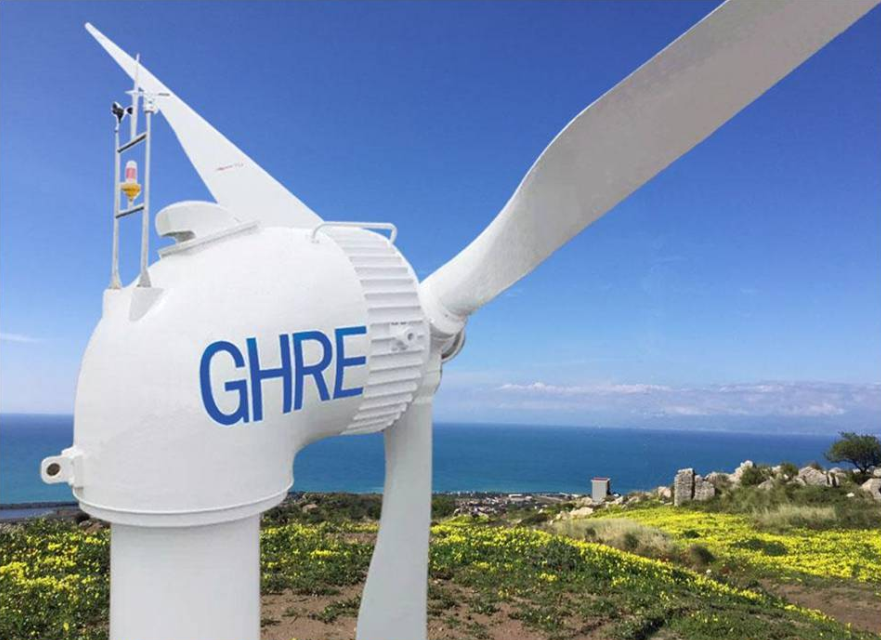 上海致远绿色能源股份有限公司Shanghai Ghrepower Green Energy Co., Ltd.文档修改记录目  录1.	系统特点	32.	技术参数	33.	系统组成	54.	机组性能	65.	并网控制器	66.	并网逆变器	77.	塔架和地基	78.	SCADA远程监控	9系统特点具有SWCC、IEC61400、CE等多项认证采用低速永磁发电机，直驱无齿轮箱传动设计主动变桨控制技术，大风时确保输出功率稳定性机械刹车、电磁刹车和主动偏航等多级安全保护全功率逆变器使用工频隔离技术，具有多国并网认证具有完善功能的SCADA远程实时监控系统适合小型风电场、智能电网、微电网系统等应用技术参数系统组成风力发电系统主要由风力发电机组，并网控制器，并网逆变器等组成。 （见下图） 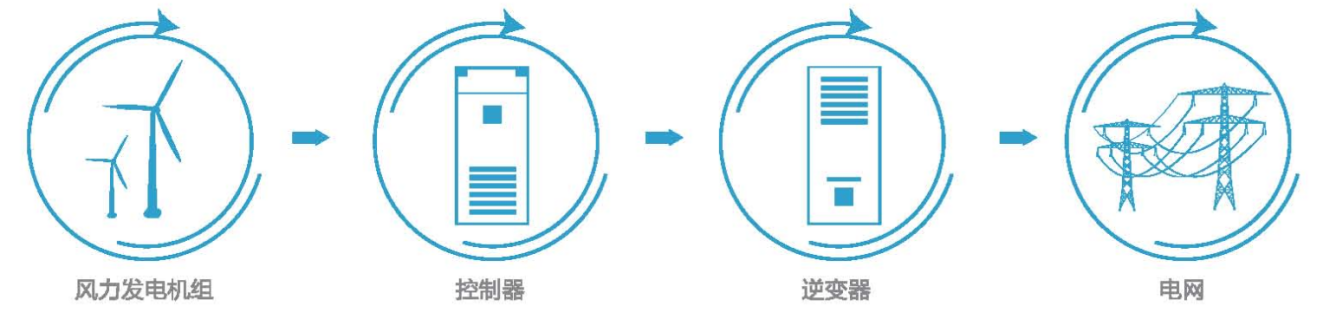 机组性能并网控制器并网逆变器塔架和地基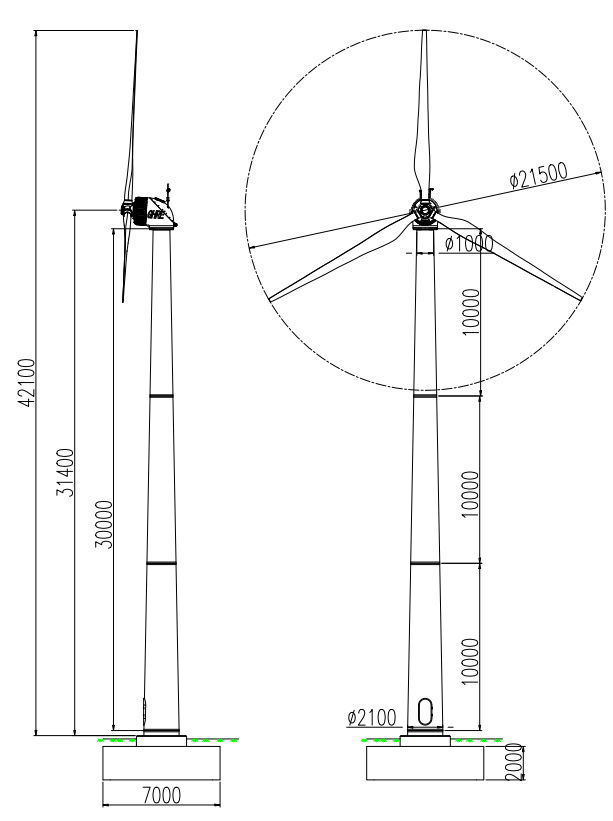 SCADA远程监控远程监控系统 SCADA CUBE2.0：可通过有线/无线网络进行数据连接交互进行系统运行运行状态实时监控通过互联网远程控制风力发电机组记录历史记录，发电量，风速等各类历史数据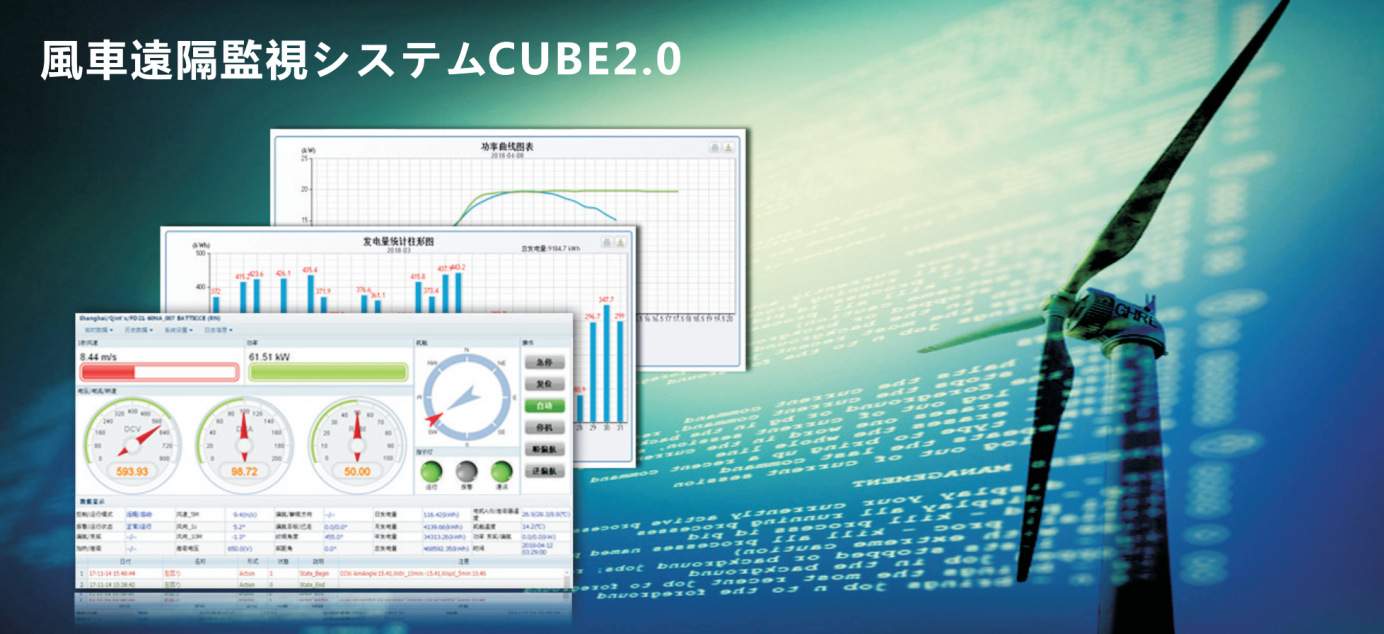 	地址 ： 上海市松江区通巨路58号电话 ： 021-37832332传真 ： 021-37832356邮箱 ： info@ghrepower.com网址 ： www.ghrepower.com文档版本编辑详情作者编辑日期V1.00文档部分内容修订；周绍君2022/01/14制造商上海致远绿色能源股份有限公司原产国中国参数规格机组型号FD21-60设计等级IEC Class ⅡA风机类型永磁直驱型、三叶片、水平轴、上风向设计寿命20 年风轮直径21.6m塔架高度30m塔架形式圆筒钢管塔性能性能额定功率49kW, 400 VAC, 50Hz/60Hz ,3相功率调节变桨控制额定转速52rpm最大转速62rpm切入风速3m/s额定风速9m/s切出风速25m/s极限风速52.5m/s重量重量叶片3*350 kg机体9700 kg塔筒13900 kg制动系统制动系统空气动力学制动主动变桨距控制机械制动机械主轴刹车电磁制动电子泄荷控制偏航解缆偏航解缆偏航方式电动偏航解缆方式自动解缆控制系统控制系统控制系统工业PLC控制器逆变器类型全功率逆变器、工频变压器隔离监控系统Cube监控系统发电机发电机发电机类型永磁发电机驱动类型直接驱动（无齿轮箱）额定电压400VAC绝缘等级F级叶片叶片叶片材料玻璃钢（FRP）叶片长度11.8m叶片数量3塔架塔架表面处理油漆高度30m噪音噪音噪音水平<58dBA辅助供电辅助供电正常工作时≤2kW待机电力需求≤0.6kWPCS待机功耗≤0.2kW环境温度环境温度运行温度-20℃ to 50℃机组防护等级IP54、 ISO 12944-2 C5	防雷保护叶尖接闪器、通过接地回路导入大地风速计和风向标有单独接闪器年平均風速（m/s)4.04.55.05.5 6.06.57.07.58.0年間発電量（MWh)69.196.1124.5152.6178.8202221.5236..0248.4控制参数控制参数输出电压范围0～750Vdc额定转速52rpm最大控制转速62rpm偏航速度0.55 °/s偏航精度<3.2°环境参数环境参数工作温度-20℃〜+50℃保存温度-30℃〜+60℃相对湿度<90％RH海抜高度<1000m型号GNW60K3G直流输入直流输入工作电压范围380V ～ 680VDC最高输入电压750VDC并网输出并网输出额定输出功率60kW额定电网电压400V±15% 3相3线式额定工作频率50/60Hz ± 5%功率因数(cosθ)>0.99最大逆变效率≥94%谐波含量(THD)电流谐波总和<5%，各次<3%(额定功率)显示与通信显示与通信显示面板LCD通讯接口RS485系统应用系统应用逆变器数量1台系统额定功率60kW塔架型号TD1-30高度30m段数3壁厚10mm材制Q345B法兰直径1000mm（上部） / 2100mm（下部）表面处理油漆重量13900kg基本尺寸（参考值）7mx7mx1.2m